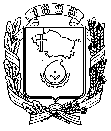 АДМИНИСТРАЦИЯ ГОРОДА НЕВИННОМЫССКАСТАВРОПОЛЬСКОГО КРАЯПОСТАНОВЛЕНИЕ01.03.2019                                  г. Невинномысск                                         № 248О внесении изменения в постановление администрации города Невинномысска от 15.10.2018 № 1523Постановляю:1. Внести изменение в постановление администрации города Невинномысска от 15.10.2018 № 1523 «Об условиях приватизации нежилого помещения, расположенного по адресу: Ставропольский край, город Невинномысск, улица Первомайская, дом 66а», заменив в преамбуле слова «заключением к отчету от 11.09.2018 № 226 о рыночной стоимости объекта недвижимого имущества» словами «заключением к отчету № 226а                   о рыночной стоимости объекта недвижимого имущества                                      от 28 января 2019 г.».2. Настоящее постановление разместить на официальном сайте администрации города Невинномысска, а также на официальном сайте Российской Федерации для размещения информации о проведении торгов в информационно-телекоммуникационной сети «Интернет».Заместитель главыадминистрации города Невинномысска                                      И.Е. Моргунова